Motivasyon ve çeşitli öğrenme tutumları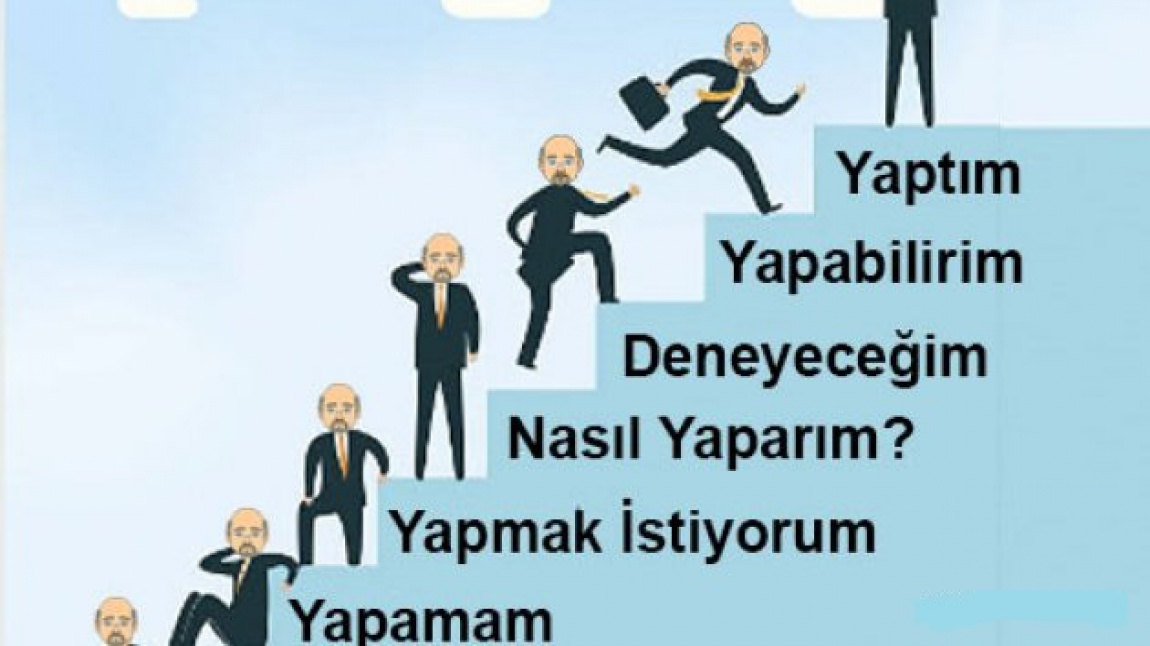 